МИНИСТЕРСТВО ОБЩЕГО И ПРОФЕССИОНАЛЬНОГО ОБРАЗОВАНИЯТАГАНРОГСКИЙ ФИЛИАЛГОСУДАРСТВЕННОГО БЮДЖЕТНОГО ПРОФЕССИОНАЛЬНОГО ОБРАЗОВАТЕЛЬНОГО УЧРЕЖДЕНИЯ РОСТОВСКОЙ ОБЛАСТИ«ДОНСКОЙ СТРОИТЕЛЬНЫЙ КОЛЛЕДЖ»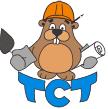 РАБОЧАЯ ПРОГРАММА УЧЕБНОЙ ДИСЦИПЛИНЫАНГЛИЙСКИЙ ЯЗЫКдля специальностей технического профиляТаганрог 2018Рабочая программа учебной дисциплины «Английский язык» разработана на основе требований:Федерального государственного образовательного стандарта (далее –  ФГОС СОО) (утвержден приказом Министерства образования и науки РФ от 17.05.2012 № 413 с изменениями на 29 июня 2017 года приказом Минобрнауки России №613);Методических рекомендаций по реализации ФГОС СПО (письмо Минобрнауки России от 20.02.2017 г. № 06-156)Примерной программы общеобразовательной дисциплины «Английский язык» одобренной Научно-методическим советом Центра профессионального образования ФГАУ «ФИРО» и рекомендованной для реализации основной профессиональной образовательной программы СПО на базе основного общего образования с получением среднего общего образования (протокол № 2 от 26. 03. 2015).Организация-разработчик: Таганрогский филиал государственного бюджетного профессионального образовательного учреждения Ростовской области «Донской строительный колледж»(ТФ ГБПОУ РО «ДСК»)Разработчик:Босенко Елена Александровна, преподаватель высшей категории общеобразовательных дисциплин ТФ ГБПОУ РО «ДСК»Рецензенты:Рыбалкина И.Н., преподаватель  иностранных языков высшей категории ТФ ГБПОУ РО «ДСК»Зыбина Н.Е., преподаватель иностранных языков, кандидат пед. наук, доцент кафедры  Рос НоуС О Д Е Р Ж А Н И Е1 Общая характеристика общеобразовательной дисциплины «Английский язык»                                  42 Структура и примерное содержание учебной дисциплины                                                                      73 Условия реализации  учебной дисциплины                                                                                              134 Контроль и оценка результатов освоения учебной дисциплины                                                            14	1. общая характеристика  ОБЩЕОБРАЗОВАТЕЛЬНОЙ УЧЕБНОЙ ДИСЦИПЛИНЫ Английский языкМесто дисциплины в структуре основной профессиональной образовательной программы:       Дисциплина относится к общепрофессиональному циклу, изучается в 1 и 2 семестрах 1 курса.Рабочая  программа является частью программы подготовки специалистов среднего звена на базе основного общего образования с получением среднего общего образования с учетом технического профиля получаемого профессионального образования Главная структурная особенность содержания   учебной дисциплины «Английский язык» заключается в его делении на два модуля: основной, который осваивается всеми обучающимися независимо от профиля профессионального образования, и профессионально направленный.Изучение содержания основного модуля направлено на коррекцию и совершенствование навыков и умений, сформированных в основной школе. В ходе освоения профессионально направленного модуля проводится изучение языка с учетом профиля профессионального образования, конкретной специальности СПО.Содержание учебной дисциплины призвано сформировать у обучающихся различные виды компетенций:лингвистической -совершенствование умения использовать грамматические структуры и языковые средства в соответствии с нормами данного языка, свободное использование приобретенного словарного запаса;социолингвистической — совершенствование умений в основных видах речевой деятельности (аудировании, говорении, чтении, письме), а также в выборе лингвистической формы и способа языкового выражения, адекватных ситуации общения, целям, намерениям и ролям партнеров по общению;социокультурной — овладение национально-культурной спецификой страны изучаемого языка и развитие умения строить речевое и неречевое поведение адекватно этой специфике; умение выделять общее и различное в культуре родной страны и англоговорящих стран;социальной — развитие умения вступать в коммуникацию и поддерживать ее;стратегической — совершенствование умения компенсировать недостаточность знания языка и опыта общения в иноязычной среде;предметной — развитие умения использовать знания и навыки, формируемые в рамках дисциплины «Английский язык», для решения различных проблем.Основными компонентами содержания обучения английскому языку являются: языковой (фонетический, лексический и грамматический) материал; речевой материал, тексты; знания, навыки и умения, входящие в состав коммуникативной компетенции обучающихся и определяющие уровень ее сформированности.Учебная дисциплина «Английский язык» обладает большим количеством междисциплинарных связей.Изучение английского языка  осуществляется на базовом уровне ФГОС среднего общего образования с учетом профиля профессионального образования, специфики осваиваемых специальностей СПО. Изучение общеобразовательной учебной дисциплины «Английский язык» завершается подведением итогов в форме дифференцированного зачёта в рамках промежуточной аттестации студентов в процессе освоения ОПОП СПО с получением среднего общего образования. 1.3 Цели и планируемые результаты освоения учебной дисциплины2. СТРУКТУРА И СОДЕРЖАНИЕ УЧЕБНОЙ ДИСЦИПЛИНЫ2.1 Объем учебной дисциплины и виды учебной работы 2.2 Тематический план и содержание учебной дисциплины (ОДБ.03)  Английский язык3. УСЛОВИЯ РЕАЛИЗАЦИИ УЧЕБНОЙ ДИСЦИПЛИНЫ3.1 Требования к минимальному материально-техническому обеспечению Для реализации программы учебной дисциплины должны быть предусмотрены специальные помещения:Кабинет «Английского языка», оснащенный оборудованием: учебной доской, рабочим местом преподавателя, столами, стульями (по числу обучающихся), шкафами для хранения дидактического материала и др., компьютером, средствами аудиовизуализации, наглядными пособиями, плакатами, мультимедийными пособиями.3.2. Информационное обеспечение обученияДля реализации программы библиотечный фонд образовательной организации должен иметь печатные и электронные образовательные и информационные ресурсы, рекомендуемых для использования в образовательном процессе.3.2.1 Печатные издания: Голубев А. П., Коржавый А. П., Смирнова И. Б. Английский язык для технических специальностей. – М.: ОИЦ «Академия», 2011.ВосковскаяА.С.Карпова Т.А. Английский язык (СПО) –изд. «Феникс», 2012Голицынский Ю.  Грамматика. Сборник упражнений. КАРО 2009 г.3.2.2 Электронные издания (электронные ресурсы)3.2.3  Дополнительные источники:Бонк Н. А., Котий Г. А., Лукьянова Н. А. Учебник английского языка. В 2-х ч. Часть 1. – М: Деконт + - ГИС, ЭКСМО, 2002.Богацкий И. С. Бизнес - курс английского языка/ Под общей ред. Богацкого И. С. – 5-е изд., испр. – Киев: ООО «ИП Логос», 2003.4. КОНТРОЛЬ И ОЦЕНКА РЕЗУЛЬТАТОВ ОСВОЕНИЯ УЧЕБНОЙ ДИСЦИПЛИНЫКонтроль и оценка результатов освоения учебной дисциплины осуществляется преподавателем в процессе проведения теоретических, практических занятий и выполнения контрольных работ и тестирования.Разработчик: ТФ ГБПОУ РО «ДСК»                       преподаватель	                                             Е.А. Босенко(место работы) 	          (занимаемая должность)	                                   (инициалы, фамилия)ОДОБРЕНАУТВЕРЖДАЮЗаключением цикловойкомиссии общеобразовательных и социально-гуманитарных  дисциплин протокол № 3от 05. 10. 2018 г. и методического советаТФ ГБПОУ РО «ДСК»протокол № 2  от 06. 10. 2018 г.Зам.директора по УРТФ ГБПОУ РО «ДСК»______________О.О.ДавыдоваРегистрационный № 695Код УДХарактеристика основных видовдеятельности обучающегося(на уровне учебных действий)УД. 1 Выделять наиболее существенные элементы сообщенияУД. 2Применять правила орфографии и пунктуации в речиУД. 3Пользоваться языковой и контекстуальной догадкой, прогнозированиемУД. 4Получать дополнительную информацию и уточнять полученную с помощью переспроса или просьбы.УД. 5Выражать свое отношение (согласие, несогласие) к прослушанной информации, обосновывая егоУД. 6Соблюдать логику и последовательность высказыванийУД. 7Находить информацию, относящуюся к определенной теме или отвечающую определенным критериям.УД. 8Группировать информацию по определенным признакамУД. 9Обобщать информацию, полученную из текста, классифицировать ее, делать выводыУД. 10Делать пересказ текста; писать эссе (содержащие описание, повествование, рассуждение), обзоры, рецензииУД. 11Правильно употреблять лексику в зависимости от коммуникативного намерения; обладать быстрой реакцией при выборе лексических единицУД. 12Распознавать на письме и в речевом потоке изученные лексические единицы.УД. 13Правильно	пользоваться	основными грамматическими средствами английского языкаУД. 14Формулировать грамматические правила, в том числе с использованием графической опоры (образца, схемы, таблицы).Вид учебной работыОбъем часовОбъем часовОбъем образовательной программы в том числе117117Обязательная аудиторная учебная нагрузка (всего)115115Промежуточная  аттестация по дисциплине проводится в форме дифференцированного зачётаПромежуточная  аттестация по дисциплине проводится в форме дифференцированного зачёта2Наименование разделов и темСодержание учебного материала и формы организации деятельности обучающихсяСодержание учебного материала и формы организации деятельности обучающихсяСодержание учебного материала и формы организации деятельности обучающихсяОбъем часовОбъем часовОбъем часовОсваиваемые элементы учебных действийОсваиваемые элементы учебных действий122233344I СЕМЕСТРI СЕМЕСТРI СЕМЕСТР484848Тема ВведениеСодержание учебного материалаСодержание учебного материалаСодержание учебного материала444Тема Введение1Понятие о звуковой и письменной формах языка. Различия между звуком и буквой. Отличия фонетического строя английского языка фонетического строя русского языка. Понятие о гласных и согласных звуках. Понятие о звуковой и письменной формах языка. Различия между звуком и буквой. Отличия фонетического строя английского языка фонетического строя русского языка. Понятие о гласных и согласных звуках. 222222Тема Введение2Интонационные особенности английского языка. Словесное, фразовое, логическое ударение. Мелодика английского предложения. Графическое изображение звуков. Типы чтения гласных букв в ударных слогах.Интонационные особенности английского языка. Словесное, фразовое, логическое ударение. Мелодика английского предложения. Графическое изображение звуков. Типы чтения гласных букв в ударных слогах.222222Тема ВведениеРаздел 1ОСНОВНОЙ МОДУЛЬОСНОВНОЙ МОДУЛЬОСНОВНОЙ МОДУЛЬТема 1.1Let me introduce myselfСодержание учебного материалаСодержание учебного материалаСодержание учебного материала444Тема 1.1Let me introduce myself1Лексические единицы и словосочетания, описывающие внешность, характер, личностные качества, профессию.Лексические единицы и словосочетания, описывающие внешность, характер, личностные качества, профессию.222222Тема 1.1Let me introduce myself2Имя существительное: его основные функции в предложении; имена существительные во множественном числе, образованные по правилу, а также исключения.Имя существительное: его основные функции в предложении; имена существительные во множественном числе, образованные по правилу, а также исключения.222222Тема 1.1Let me introduce myselfТема 1.2Retell about your family and your friendsСодержание учебного материалаСодержание учебного материалаСодержание учебного материала666Тема 1.2Retell about your family and your friends1Лексические единицы и словосочетания, описывающие межличностные отношения.Лексические единицы и словосочетания, описывающие межличностные отношения.222222222Тема 1.2Retell about your family and your friends2Артикль: определенный, неопределенный, нулевой. Основные случаи употребления определенного и неопределенного артикля. Употребление существительных без артикля.Артикль: определенный, неопределенный, нулевой. Основные случаи употребления определенного и неопределенного артикля. Употребление существительных без артикля.222222222Тема 1.2Retell about your family and your friends3Предложения с оборотом there is/are.Предложения с оборотом there is/are.222222222Тема 1.2Retell about your family and your friendsТема 1.3My home is my castleСодержание учебного материалаСодержание учебного материалаСодержание учебного материала666Тема 1.3My home is my castle1Лексические единицы и словосочетания, описывающие инфраструктуру города, деревни.Лексические единицы и словосочетания, описывающие инфраструктуру города, деревни.222222Тема 1.3My home is my castle2Местоимения: указательные (this/these, that/those) с существительными и без них, личные, притяжательные, вопросительные, объектные. Притяжательный падеж. Неопределенные местоимения, производные от some, any, no, every.Местоимения: указательные (this/these, that/those) с существительными и без них, личные, притяжательные, вопросительные, объектные. Притяжательный падеж. Неопределенные местоимения, производные от some, any, no, every.222222Тема 1.3My home is my castle3.Неопределенные наречия, производные от some, any, every.Неопределенные наречия, производные от some, any, every.222Тема 1.3My home is my castleТема 1.4At the lessonsСодержание учебного материалаСодержание учебного материалаСодержание учебного материала666Тема 1.4At the lessons1Лексические единицы и словосочетания, описывающие повседневную жизнь студента, распорядок дня, условия обучения.Лексические единицы и словосочетания, описывающие повседневную жизнь студента, распорядок дня, условия обучения.222222222Тема 1.4At the lessons2Понятие о системе времён английского языка. Образование и употребление глаголов в PresentSimple/Progressive. Образование Participle I. Употребление оборота to be going to do smth. Понятие глагола-связки.Понятие о системе времён английского языка. Образование и употребление глаголов в PresentSimple/Progressive. Образование Participle I. Употребление оборота to be going to do smth. Понятие глагола-связки.222222222Тема 1.4At the lessons3Порядок слов в утвердительных, отрицательных, вопросительных предложениях. Побудительные предложения.Порядок слов в утвердительных, отрицательных, вопросительных предложениях. Побудительные предложения.222222222Тема 1.4At the lessonsТема 1.5My technical schoolСодержание учебного материалаСодержание учебного материалаСодержание учебного материала888Тема 1.5My technical school1Лексические единицы и словосочетания, описывающие навыки общественной жизни, повседневное поведение в учебном коллективе, профессиональные навыки и умения.Лексические единицы и словосочетания, описывающие навыки общественной жизни, повседневное поведение в учебном коллективе, профессиональные навыки и умения.332332332Тема 1.5My technical school2Образование и употребление глаголов в Past Simple. Правильные, неправильные глаголы.Образование и употребление глаголов в Past Simple. Правильные, неправильные глаголы.332332332Тема 1.5My technical school3Образование и употребление глаголов в Future Simple. Глаголов в Present Simple для выражения действий в будущем после if, when.Образование и употребление глаголов в Future Simple. Глаголов в Present Simple для выражения действий в будущем после if, when.332332332Тема 1.5My technical schoolТема 1.6My day offСодержание учебного материалаСодержание учебного материалаСодержание учебного материала666Тема 1.6My day off1Лексические единицы и словосочетания, описывающие проведение досуга, хобби.Лексические единицы и словосочетания, описывающие проведение досуга, хобби.222222222Тема 1.6My day off2Количественные и порядковые числительные.Количественные и порядковые числительные.222222222Тема 1.6My day off3Виды вопросов (общий, специальный, альтернативный, разделительный).Виды вопросов (общий, специальный, альтернативный, разделительный).222222222Тема 1.6My day offТема 1.7Mass mediaСодержание учебного материалаСодержание учебного материалаСодержание учебного материала888Тема 1.7Mass media1.Лексические единицы и словосочетания, описывающие прессe, радио, телевидение.Лексические единицы и словосочетания, описывающие прессe, радио, телевидение.332332332Тема 1.7Mass media2.3. Имена прилагательные и наречия в положительной, сравнительной и превосходной степенях, образованные по правилу, а также исключения. Предложения с союзами neither…nor, either…or.Контрольная работа по темам 1.1 – 1.7 темам.Имена прилагательные и наречия в положительной, сравнительной и превосходной степенях, образованные по правилу, а также исключения. Предложения с союзами neither…nor, either…or.Контрольная работа по темам 1.1 – 1.7 темам.332332332Тема 1.7Mass mediaII СЕМЕСТРII СЕМЕСТРII СЕМЕСТР103103103Тема 1.8A healthy way of livingСодержание учебного материалаСодержание учебного материалаСодержание учебного материала66622Тема 1.8A healthy way of living1Лексические единицы и словосочетания, описывающие отношение человека к спорту и собственному здоровью.Лексические единицы и словосочетания, описывающие отношение человека к спорту и собственному здоровью.21121121122Тема 1.8A healthy way of living2Образование и употребление глаголов в Past, Future Progressive. Образование и употребление глаголов в Past, Future Progressive. 21121121122Тема 1.8A healthy way of living3Признаки и значения слов и словосочетаний с формами на -ing без обязательного различения их функций.Признаки и значения слов и словосочетаний с формами на -ing без обязательного различения их функций.21121121122Тема 1.8A healthy way of livingТема 1.9Scientific and technical progressСодержание учебного материалаСодержание учебного материалаСодержание учебного материала444Тема 1.9Scientific and technical progress11Лексические единицы и словосочетания, описывающие достижения и последствия научно-технического прогресса. 211211211Тема 1.9Scientific and technical progress22Образование и употребление глаголов в Present, Past, Future Perfect.211211211Тема 1.9Scientific and technical progress33Случаи употребления Present Perfect и Past Simple.211211211Тема 1.9Scientific and technical progressТема 1.10Pollution and the EnvironmentСодержание учебного материалаСодержание учебного материалаСодержание учебного материала666Тема 1.10Pollution and the Environment11Лексические единицы и словосочетания, описывающие отношение человека к природе и к экологии.333333Тема 1.10Pollution and the Environment22Модальные глаголы и их эквиваленты. Составное глагольное сказуемое.333333Тема 1.10Pollution and the EnvironmentТема 1.11English-speaking countriesСодержание учебного материалаСодержание учебного материалаСодержание учебного материалаСодержание учебного материала411Тема 1.11English-speaking countries11Лексические единицы и словосочетания, описывающие государственное устройство, правовые институты.Лексические единицы и словосочетания, описывающие государственное устройство, правовые институты.21111Тема 1.11English-speaking countries22Страдательный залог.Страдательный залог.21111Тема 1.11English-speaking countries33Сопоставление времён. Дифференциальные временные признаки глагола. Сложносочиненные предложения.Сопоставление времён. Дифференциальные временные признаки глагола. Сложносочиненные предложения.21111Тема 1.11English-speaking countriesТема 1.12The traditions and the customs of English-speaking countriesСодержание учебного материалаСодержание учебного материалаСодержание учебного материалаСодержание учебного материала4Тема 1.12The traditions and the customs of English-speaking countries11Лексические единицы и словосочетания, описывающие культурные и национальные традиции, краеведение, обычаи и праздники.Лексические единицы и словосочетания, описывающие культурные и национальные традиции, краеведение, обычаи и праздники.211Тема 1.12The traditions and the customs of English-speaking countries22Согласование времён. Сложноподчинённые предложения.Согласование времён. Сложноподчинённые предложения.211Тема 1.12The traditions and the customs of English-speaking countries33Употребление местоимений в речи. Местоимение как средство связи предложений в тексте.Употребление местоимений в речи. Местоимение как средство связи предложений в тексте.211Тема 1.12The traditions and the customs of English-speaking countriesРаздел 2ПРОФЕССИОНАЛЬНО-НАПРАВЛЕННЫЙ МОДУЛЬПРОФЕССИОНАЛЬНО-НАПРАВЛЕННЫЙ МОДУЛЬПРОФЕССИОНАЛЬНО-НАПРАВЛЕННЫЙ МОДУЛЬПРОФЕССИОНАЛЬНО-НАПРАВЛЕННЫЙ МОДУЛЬТема 2.1Numbers Содержание учебного материалаСодержание учебного материалаСодержание учебного материалаСодержание учебного материала6Тема 2.1Numbers 1Лексические единицы и словосочетания, описывающие цифры, числа, математические действия.Лексические единицы и словосочетания, описывающие цифры, числа, математические действия.Лексические единицы и словосочетания, описывающие цифры, числа, математические действия.33Тема 2.1Numbers 2Повествовательные и побудительные предложения в косвенной речи. Изменение обстоятельств времени и места в косвенной речи.Повествовательные и побудительные предложения в косвенной речи. Изменение обстоятельств времени и места в косвенной речи.Повествовательные и побудительные предложения в косвенной речи. Изменение обстоятельств времени и места в косвенной речи.33Тема 2.1Numbers Тема 2.2ShapesСодержание учебного материалаСодержание учебного материалаСодержание учебного материалаСодержание учебного материала4Тема 2.2Shapes1Лексические единицы и словосочетания, описывающие основные геометрические понятия и физические явления.Лексические единицы и словосочетания, описывающие основные геометрические понятия и физические явления.Лексические единицы и словосочетания, описывающие основные геометрические понятия и физические явления.211Тема 2.2Shapes2Вопросительные предложения в косвенной речи.Вопросительные предложения в косвенной речи.Вопросительные предложения в косвенной речи.211Тема 2.2Shapes3Причастный оборот и знаки препинания в предложении с причастным оборотом. Морфологический разбор причастия.Причастный оборот и знаки препинания в предложении с причастным оборотом. Морфологический разбор причастия.Причастный оборот и знаки препинания в предложении с причастным оборотом. Морфологический разбор причастия.211Тема 2.2ShapesТема 2.3Job and equipmentСодержание учебного материалаСодержание учебного материалаСодержание учебного материалаСодержание учебного материала6Тема 2.3Job and equipment1Лексические единицы и словосочетания, описывающие профессию строителя и строительное оборудование, рабочий инвентарь.Лексические единицы и словосочетания, описывающие профессию строителя и строительное оборудование, рабочий инвентарь.Лексические единицы и словосочетания, описывающие профессию строителя и строительное оборудование, рабочий инвентарь.33Тема 2.3Job and equipment2Условные предложения I, II, III типов.Условные предложения I, II, III типов.Условные предложения I, II, III типов.33Тема 2.3Job and equipmentТема 2.4The metric systemСодержание учебного материалаСодержание учебного материалаСодержание учебного материалаСодержание учебного материала4Тема 2.4The metric system1Лексические единицы и словосочетания, описывающие строительные материалы, конструкции, элементы зданий.Лексические единицы и словосочетания, описывающие строительные материалы, конструкции, элементы зданий.Лексические единицы и словосочетания, описывающие строительные материалы, конструкции, элементы зданий.22Тема 2.4The metric system2Безличные предложения. Признаки инфинитива и инфинитивных оборотов и способы передачи их значений на родном языке. Предложения со сложным дополнением.Безличные предложения. Признаки инфинитива и инфинитивных оборотов и способы передачи их значений на родном языке. Предложения со сложным дополнением.Безличные предложения. Признаки инфинитива и инфинитивных оборотов и способы передачи их значений на родном языке. Предложения со сложным дополнением.22Тема 2.4The metric systemТема 2.5Discovery of the worldСодержание учебного материалаСодержание учебного материалаСодержание учебного материалаСодержание учебного материала10Тема 2.5Discovery of the world1Лексические единицы и словосочетания, описывающие физический мир, звук, свет, размер, дистанцию, числа, величины, меры.Лексические единицы и словосочетания, описывающие физический мир, звук, свет, размер, дистанцию, числа, величины, меры.Лексические единицы и словосочетания, описывающие физический мир, звук, свет, размер, дистанцию, числа, величины, меры.55Тема 2.5Discovery of the world2Сослагательное наклонение. Употребление used to.Сослагательное наклонение. Употребление used to.Сослагательное наклонение. Употребление used to.55Тема 2.5Discovery of the worldТема 2.6Shops and shoppingСодержание учебного материалаСодержание учебного материалаСодержание учебного материалаСодержание учебного материала10Тема 2.6Shops and shopping1Лексические единицы и словосочетания, описывающие виды магазинов, средства оплаты товаров, марки товаров.Лексические единицы и словосочетания, описывающие виды магазинов, средства оплаты товаров, марки товаров.Лексические единицы и словосочетания, описывающие виды магазинов, средства оплаты товаров, марки товаров.55Тема 2.6Shops and shopping2Конструкции, после которых употребляется инфинитив и герундий. Конструкции, после которых употребляется инфинитив и герундий. Конструкции, после которых употребляется инфинитив и герундий. 55Тема 2.6Shops and shoppingТема 2.7VacationsСодержание учебного материалаСодержание учебного материалаСодержание учебного материалаСодержание учебного материала5Тема 2.7Vacations1Лексические единицы и словосочетания, описывающие формы проведения досуга, виды деятельности на отдыхе.Лексические единицы и словосочетания, описывающие формы проведения досуга, виды деятельности на отдыхе.Лексические единицы и словосочетания, описывающие формы проведения досуга, виды деятельности на отдыхе.212Тема 2.7Vacations23Повторение лексического и грамматического материала.Контрольная работа по темам 1.8 – 2.7 темам.Повторение лексического и грамматического материала.Контрольная работа по темам 1.8 – 2.7 темам.Повторение лексического и грамматического материала.Контрольная работа по темам 1.8 – 2.7 темам.212Тема 2.7VacationsДифференцированный зачётДифференцированный зачётДифференцированный зачётДифференцированный зачёт2Всего за год:117Результаты обучения(на уровне учебных действий)Виды аттестацииВиды аттестацииРезультаты обучения(на уровне учебных действий)Текущий контрольПромежуточная аттестация УД. 1 Выделять наиболее существенные элементы сообщенияписьменныйопрос,т.1.4,1.5,1.6,1.11,устный опрос 1.7,2.4Дифференцированный зачётУД. 2Применять правила орфографии и пунктуации в речиписьменный опрос ,введение,  т 1.2,1.6,1.7,1.9,1.10,1.11,1.12,2.12.2,2.6устный опрос ,введение , т. 1.8,1.10,2.3,2.4,2.5,2.7Дифференцированный зачётУД. 3Пользоваться языковой и контекстуальной догадкой, прогнозированиемустный опрос, т. 1.7,1.9письменный опрос, т. 1.4,1.5,1.6, 1.9,1.10,1.11,2.2,2.5,2.7Дифференцированный зачётУД. 4	Получать дополнительную информацию и уточнять полученную с помощью переспроса или просьбы.устный опрос, т. 1.10, 1.11,2.4, 2.6Дифференцированный зачётУД. 5Выражать свое отношение (согласие, несогласие) к прослушанной информации, обосновывая егоУстный опрос, введение, т.1.8, 1.10, 1.11,2.4,2.6Дифференцированный зачётУД. 6 Соблюдать логику и последовательность высказыванийУстный опрос, введение, т. 1.1, 1.2, 1.3,1.5,1.6, 1.8, 1.10, 1.11, 1.12,2.4, 2.6Дифференцированный зачётУД. 7 Находить информацию, относящуюся к определенной теме или отвечающую определенным критериям.письменный опрос, т. 1.11устный опрос, т.1.7 Дифференцированный зачётУД. 8 Группировать информацию по определенным признакамустный опрос, т. 1.1,1.2,1.3,1.4,1.8,1.9,2.1, 2.3письменный опрос, введение, т.1.2,1.4,1.5,1.6,1.7,1.8,1.9,1.10,1.12,2.2,2.5,2.6,2.7Дифференцированный зачётУД. 9 Обобщать информацию, полученную из текста, классифицировать ее, делать выводыустный опрос, введение, т. 1.1, 1.2,1.3,1.5,1.6, 1.7,1.12Дифференцированный зачётУД. 10 Делать пересказ текста; писать эссе (содержащие описание, повествование, рассуждение), обзоры, рецензииписьменный опрос, т.1.11Дифференцированный зачётУД. 11 Правильно употреблять лексику в зависимости от коммуникативного намерения; обладать быстрой реакцией при выборе лексических единицустный опрос, т. 1.1, 1.2,1.3, 1.4,1.5,1.6,1.7,1.8,1.9,1.10,1.12, 2.2, 2.3,2.4,2.5,2.7письменный опрос, т. 1.4,1.5,1.6,2.5,2.7Дифференцированный зачётУД. 12 Распознавать на письме и в речевом потоке изученные лексические единицы. устный опрос, т.1.1, 1.2,1.7,1.8,1.10,2.2,2.3,2.4,2.5,2.7письменный опрос, т. 1.2,1.6,1.7,1.9,1.10,1.11,2.6Дифференцированный зачётУД. 13 Правильно	пользоваться	основными грамматическими средствами английского языкаустный опрос, т.1.1,1.9,2.1,2.5письменный опрос, введение, т. 1.2,1.6,2.6,2.7Дифференцированный зачётУД. 14 Формулировать грамматические правила, в том числе с использованием графической опоры (образца, схемы, таблицы).устный опрос, т. 1.2,1.3, 1.4,1.9,2.1,2.5,письменный опрос, т. 1.6, 2.1,2.3,Дифференцированный зачётРезультаты обучения(на уровне учебных действий)Критерии оценкиФормы и методы оценки 123.При оценке знаний  предполагается обращать внимание на правильность произношения, осознанность, логичность и доказательность в изложении материала, самостоятельность ответа. Оценка знаний предполагает учёт индивидуальных особенностей учащихся, дифференцированный подход к организации работы.Устный ответ.Оценка "5" ставится, если студент: 1. Показывает глубокое и полное знание и понимание всего объёма программного материала; полное понимание сущности рассматриваемых понятий, явлений и закономерностей, теорий, взаимосвязей; 2. Умеет составить полный и правильный ответ на основе изученного материала; выделять главные положения, самостоятельно подтверждать ответ конкретными примерами, фактами; самостоятельно и аргументировано делать анализ, обобщения, выводы. Устанавливать межпредметные (на основе ранее приобретенных знаний) и внутрипредметные связи, творчески применять полученные знания в незнакомой ситуации. Последовательно, чётко, связно, обоснованно и безошибочно излагает учебный материал; дает ответ в логической последовательности с использованием принятой терминологии; делает собственные выводы; формулирует  точное определение и истолкование основных понятий, законов, теорий; при ответе не повторяет дословно текст учебника; излагает материал литературным языком; правильно и обстоятельно отвечает на дополнительные вопросы учителя. Самостоятельно и рационально использует наглядные пособия, справочные материалы, учебник, дополнительную литературу, первоисточники; применяет систему условных обозначений при ведении записей, сопровождающих ответ; использует  для доказательства выводы  из наблюдений и опытов; 3. Самостоятельно, уверенно и безошибочно применяет полученные знания в решении проблем на творческом уровне; допускает не более одного недочёта, который легко исправляет по требованию учителя.Оценка "4" ставится, если студент: 1. Показывает знания всего изученного программного материала. Даёт полный и правильный ответ на основе изученных теорий; незначительные ошибки и недочёты при воспроизведении изученного материала, определения понятий дал неполные, небольшие неточности при использовании научных терминов или в выводах и обобщениях из наблюдений и опытов; материал излагает в определенной логической последовательности, при этом допускает одну негрубую ошибку или не более двух недочетов и может их исправить самостоятельно при требовании или при небольшой помощи преподавателя; в основном усвоил учебный материал; подтверждает ответ конкретными примерами; правильно отвечает на дополнительные вопросы учителя. 2. Умеет самостоятельно выделять главные положения в изученном материале; на основании фактов и примеров обобщать, делать выводы, устанавливать внутрипредметные связи. Применять полученные знания на практике в видоизменённой ситуации, соблюдать основные правила культуры устной речи и сопровождающей письменной, использовать научные термины; 3. В основном правильно дает определения понятий и использует  научные термины; 4. Ответ самостоятельный; 5. Допускает  неточности в изложении географического материала; 6. Определения понятий неполные, допускает незначительные нарушения последовательности изложения, небольшие неточности при использовании научных терминов или в выводах и обобщениях;7. Связное и последовательное изложение; при помощи наводящих вопросов учителя восполняются сделанные пропуски;8. Наличие конкретных представлений и элементарных реальных понятий изучаемых географических явлений;9. Понимание основных географических взаимосвязей;10. Знание карты и умение ей пользоваться;Оценка "3" ставится, если студент: 1. Усвоил основное содержание учебного материала, имеет пробелы в усвоении материала, не препятствующие дальнейшему усвоению программного материала; 2. Материал излагает несистематизированно, фрагментарно, не всегда последовательно; 3. Показывает недостаточную сформированность отдельных знаний и умений; выводы и обобщения аргументирует слабо, допускает в них ошибки. 4. Допустил ошибки и неточности в использовании научной терминологии, определения понятий дает недостаточно четкие; 5. Не использовал в качестве доказательства выводы и обобщения из наблюдений, фактов, опытов или допустил ошибки при их изложении; 6. Испытывает затруднения в применении знаний, необходимых для решения задач различных типов, при объяснении конкретных явлений на основе теорий и законов, или в подтверждении конкретных примеров практического применения теорий; 7. Отвечает неполно на вопросы  (упуская и основное), или воспроизводит содержание текста учебника, но недостаточно понимает отдельные положения, имеющие важное значение в этом тексте; 8. Обнаруживает недостаточное понимание отдельных положений при воспроизведении текста учебника (записей, первоисточников) или отвечает неполно на вопросы, допуская одну-две грубые ошибки. 10. Скудны географические представления, преобладают формалистические знания;11. Знание карты недостаточное, показ на ней сбивчивый;12. Только при помощи наводящих вопросов ученик улавливает географические связи.Оценка "2" ставится, если студент: 1. Не усвоил и не раскрыл основное содержание материала; 2. Не делает выводов и обобщений. 3. Не знает и не понимает значительную или основную часть программного материала в пределах поставленных вопросов; 4. Имеет слабо сформированные и неполные знания и не умеет применять их к решению конкретных вопросов и задач по образцу; 5. При ответе (на один вопрос) допускает более двух грубых ошибок, которые не может исправить даже при помощи учителя. 6. Имеются грубые ошибки в использовании карты.Оценка работ, выполненных по контурной картеОценка «5» ставится в том случае, если контурная карта заполнена аккуратно и правильно. Все географические объекты обозначены верно. Контурная карта сдана на проверку своевременноОценка «4» ставится в том случае, если контурная карта в целом была заполнена правильно и аккуратно, но есть небольшие помарки или не указано местоположение 2-3 объектовОценка «3» ставится в том случае, если контурная карта имеет ряд недостатков, но правильно указаны основные географические объекты.Оценка качества выполнения практических работ по географии.Оценка "5" Практическая работа выполнена в полном объеме с соблюдением необходимой последовательности. Студенты  работали полностью самостоятельно: подобрали необходимые для выполнения предлагаемых работ источники знаний, показали необходимые для проведения практических  работ теоретические знания, практические умения и навыки.Работа оформлена аккуратно, в оптимальной для фиксации результатов форме.Форма фиксации материалов может быть предложена преподавателем или выбрана самими учащимися.Оценка "4"Практическая работа выполнена  в полном объеме и самостоятельно.Допускается отклонение от необходимой последовательности выполнения, не влияющее на правильность конечного результата (перестановка пунктов типового плана при характеристике отдельных территорий или стран и т.д.).Использованы указанные преподавателем источники знаний, включая страницы атласа, таблицы из приложения к учебнику. Работа показала знание основного теоретического материала и овладение умениями, необходимыми для самостоятельного выполнения работы.Допускаются неточности и небрежность в оформлении результатов работы.Оценка "3"Практическая работа выполнена и оформлена учащимися с помощью преподавателя или хорошо подготовленных и уже выполнивших на "отлично" данную работу студентов. На выполнение работы затрачено много времени (можно дать возможность доделать работу дома).  Студенты показали знания теоретического материала, но испытывали затруднения при самостоятельной работе с картами атласа. Оценка "2"Выставляется в том случае, когда студенты оказались не подготовленными к выполнению этой работы. Полученные результаты не позволяют сделать правильных выводов и полностью расходятся с поставленной целью. Обнаружено плохое знание теоретического материала и отсутствие необходимых умений. Руководство и помощь со стороны преподавателя  и хорошо подготовленных  студентов неэффективны из-за плохой подготовки студента.Примечание. Учитель имеет право поставить студенту оценку выше той, которая предусмотрена нормами, если учеником оригинально выполнена работа.  Оценки с анализом доводятся до сведения студентов, как правило, на последующем уроке, предусматривается работа над ошибками, устранение пробелов. Текущий контрольпри проведении:устного опросаПромежуточная аттестация в форме дифференцированного зачета (тестирование).